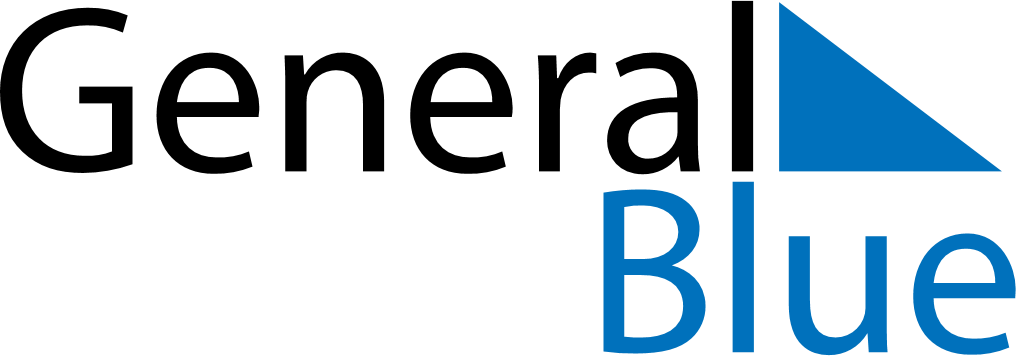 August 2020August 2020August 2020August 2020AnguillaAnguillaAnguillaMondayTuesdayWednesdayThursdayFridaySaturdaySaturdaySunday11234567889August MondayAugust ThursdayConstitution Day10111213141515161718192021222223242526272829293031